ВСТУПАктуальність теми. Грошово-кредитна політика держави вагомо впливає на поведінку економічних суб’єктів, визначаючи особливості їх діяльності та враховуючи макроекономічну циклічність. Діяльність центрального банку як незалежного та основного регулятора грошово-кредитних відносин класично є предметом є\\\\ системи – це першочергове завдання, яке необхідно вирішити на шляху інтеграції України до європейського економічного простору.Мета дослідження – /Відповідно до поставленої мети у даній роботі слід вирішити наступні завдання:- ///Об’єкт дослідження - суспільні відносини у сфері грошово-кредитної політики в Україні.Предмет дослідження – грошово-///Методологічною основою дослідження являються наступні методи наукового пізнання: аналіз (для дослідження наукової літератури з обраної теми); синтез (для поєднання отриманих результатів дослідження); узагальнення (для підбиття підсумків за результатами проведеного дослідження).Структура курсової роботи. Робота складається зі складається зі вступу, трьох розділів, висновків, списку використаних джерел та додатків.РОЗДІЛ 1. ТЕОРЕТИКО-МЕТОДОЛОГІЧНИЙ АНАЛІЗ ГРОШОВО-КРЕДИТНОЇ ПОЛІТИКИ В УКРАЇНІ1.1. Поняття грошово-кредитної політики та її характерні рисиГрошово-кредитна політика (monetary policy) — це комплекс заходів у сфері грошового обігу та кредиту, спрямованих на забезпечення стабільності грошової одиниці України шляхом використання визначених Законом "Про Національний банк України" засобів і методів.Відповідно до ст. 25 Закону України "Про Національний банк України" основними економічними засобами та методами грошово-кредитної політики є регулювання обсягу грошової маси через: визначення та регулювання норм обов'язкових резервів для комерційних банків; процентну політику; рефінансування комерційних банків; управління золотовалютними резервами; операції з цінними паперами (крім цінних паперів, що підтверджують корпоративні права), у т. ч. з казначейськими зобов'язаннями, на відкритому ринку; регулювання імпорту та експорту капіталу; емісію власних боргових зобов'язань і операції з ними [9, с. 32].Щорічно Радою Національного Банку України розробляється головний документ грошово-кредитної …Для стабілізації обмінного курсу гривні виникає необхідність у підвищенні Національним банком України облікової ставки, яка є одним з монетарних інструментів, що дозволяє встановити для комерційних банків та інших суб'єктів грошово-кредитного ринку орієнтир щодо вартості залучених та розміщених грошових коштів та ставки за кредитами овернайт для комерційних банків, яка надається на найкоротший термін — до наступного робочого дня. Цей вид кредиту комерційні банки використовують для підтримки своєї ліквідності з метою виконання економічних нормативів Національного банку України.Отже, грошово-кредитна політика (monetary policy) — це комплекс заходів у сфері грошового …1.2. Принципи грошово-кредитної політики в УкраїніЗагалом принципи (правила) тієї чи іншої політики, зокрема …. режиму плаваючого обмінного курсу.Принцип постійного вдосконалення прогнозного інструментарію, що включає, зокрема, аналіз усіх доступних даних, використання прогнозних моделей та експертних суджень, можна віднести до загальних принципів ГКП, адже він може застосовуватися не тільки під час реалізації режиму таргетування інфляціїПринципи грошово-кредитної політики в Україні відіграють важливу роль e правовому регулюванні відносин у цій сфері. З огляду на це питання їх модернізації та забезпечення неухильності дотримання, особливо в умовах сталого ….Отже, …1.3. Механізм реалізації грошово-кредитної політикиОскільки центральний банк не обслуговує безпосередньо суб'єктів господарювання, можливості його впливу на економічні процеси та грошовий обіг значною мірою зумовлюються взаємодією з комерційними банками, депозитно-позичкові операції яких є головним джерелом емісії і визначають обсяг та структуру грошової маси [4, с. 9].До загальних методів реалізації грошово-кредитної політики належать:- політика облікової ставки;- операції на відкритому ринку;- …. цін та реальному обсязі ВНП з інтервалом від 3 до 12 місяців. Це свідчить, що проведення стабілізаційних заходів має спиратися на точні економічні прогнози, які мають бути не просто своєчасними, а й відповідно неупередженими.Отже, …РОЗДІЛ 2. СУЧАСНИЙ СТАН ГРОШОВО-КРЕДИТНОЇ ПОЛІТИКИ В УКРАЇНІ2.1. Грошово-кредитна політика в Україні в умовах економічних перетвореньУ трансформаційних економіках роль центрального банку як головного монетарного регулятора зводиться переважно до:- забезпечення довгострокової стабільності національної грошової одиниці, тобто довготривалої стійкості валюти як всередині країни, так і забезпечення її стабільності в різноманітних зовнішніх платежах при прогнозованому валютному курсі;- гарантування стійкості національної фінансової системи, недопущення масштабних банківських криз, здатності безумовно забезпечувати здійснення всіх необхідних платежів в економіці;- стимулювання економічного зростання в контексті загалом позитивної динаміки ВВП і зайнятості [9, с. 10].Інструментарій забезпечення таких цілей, використовуваний центральним банком з метою ефективної стабілізації макрофінансової системи, включає: національні системи страхування банківських внесків, що дозволяють суттєво ….. короткострокові ставки з операцій на відкритому ринку як основних інструментів реалізації власних цілей.Таблиця 2.1.Показники грошово-кредитної політики УкраїниМетодологічною основою зміщення акцентів із поняття «автономії» до категорії «незалежності» центробанку були наслідки глобальної фінансової кризи і ….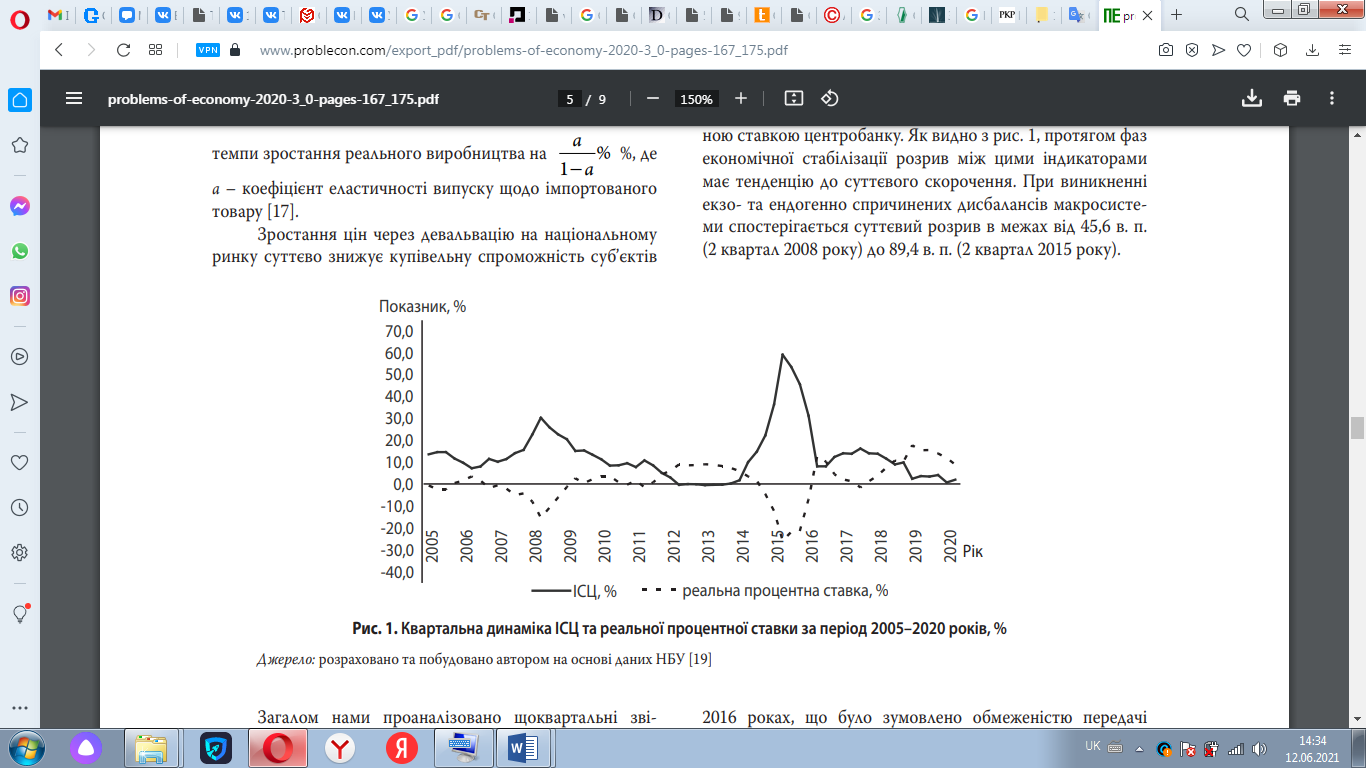 Рис. 2.1. Квартальна динаміка ІСЦ та реальної процентної ставки за період 2005–2020 років, %Грошово-кредитна політика є однією із базових складових фінансової політики держави, вона спрямовується на стійке забезпечення національної економіки …. стадій господарського циклу [11, с. 86].Отже, …2.2. Специфіка грошво-кредитної політики НБУОсновною уповноваженою державою інституцією в Україні, що відповідає за планування та реалізацію грошово-кредитної політики, виступає Національний банк України. В Конституції України наголошено на тому, що Рада НБУ самостійно планує та затверджує "Основні засади грошово-кредитної політики" на кожний рік та здійснює контроль за її проведенням. Центральні банки країн, які мають ринкову економіку використовують досить широкий набір інструментів для грошово-кредитного регулювання [14, с. 167].Інструментам грошово-кредитної політики є певні регулятивні заходи, котрі перебувають в абсолютному підпорядкуванні Центральному банку, …. визначених цілей, заходів стосовно регулювання фінансового ринку, що здійснюється відповідною незалежною державною інституцією.2.3. Проблеми грошово-кредитної політики в УкраїніЗниження довіри до банківської системи в цілому та вилучення домогосподарствами значної частки депозитів призвело до необхідності підвищення контролю з боку НБУ як регулятора діяльності комерційних банків [9, с. 70].Вплив зовнішніх фінансових шоків на фінансову та банківську системи України відбувається через такі канали: макроекономічний, торговельний, валютний, банківський та фондового ринку. До внутрішніх ризиків, що залишаються також високими, слід віднести наступні: політичні, фіскальні, боргові, кредитні, банківські. З метою забезпечення в Україні фінансової стабільності НБУ … вище встановленого НБУ рівня у 8%.Отже, слід зазначити, що за даними НБУ, на кінець 2019 року очікувана інфляція передбачена на рівні 5%. Це пов'язано з досить високою інфляцією в Україні та впливом амплітуди інфляційних шоків. У разі досягнення інфляційної мети у середньо ..РОЗДІЛ 3. ЗАРУБІЖНИЙ ДОСВІД ФУНКЦІОНУВАННЯ ГРОШОВО-КРЕДИТНОЇ ПОЛІТИКИ3.1. Зарубіжний досвід функціонування грошово-кредитної політикиВ основу реалізації грошово-кредитної політики багатьох країн було покладено так званий принцип компенсаційного регулювання, який базується на поєднанні двох протилежних комплексів заходів, що застосовуються на різних фазах економічного циклу. Це політика грошово-кредитної рестрикції (політика "дорогих грошей"), яка полягає в обмеженні кредитних операцій, підвищенні відсоткових ставок, зменшенні грошової маси в обігу тощо, та політика грошово-кредитної експансії (політика "дешевих грошей"), що ґрунтується на використанні тих же засобів, але протилежного спрямування (зниження …. економіки. До прикладу, в Італії основним елементом підтримки .. та пільгові кредити молодим фермерам, що придбали власне господарство.3.2. Використання досвіду зарубіжних країн у сфері функціонування грошово-кредитної політики в УкраїніВ Україні перед грошово-кредитною політикою ставиться принципово нове завдання монетарного стимулювання економічного зростання: більш чітке визначення ролі, обов'язків та завдань НБУ, здійснення ефективного розподілу грошових ресурсів, забезпечення прозорості і чистоти монетарних процесів, підвищення ефективності банківської системи щодо довгострокового кредитування й інвестування процесу виробництва тощо [16, с. 77].Банки відіграють важливу роль у функціонуванні грошового ринку, а через нього - у розвитку ринкової економіки. Призначення банку полягає у забезпеченні: концентрації вільних капіталів і ресурсів, необхідних для підтримки безперервності і прискорення виробництва, а також упорядкування і раціоналізації грошового обігу [13]. Таким чином, банки сприяють розширенню обсягів і підвищенню ефективності суспільного виробництва, забезпеченню потреб обороту в платіжних засобах, зміцненню договірної і платіжної дисципліни в господарстві, удосконаленню та зміцненню грошового обороту, впливають на прискорення обороту капіталу в процесі відтворення [14, с. 167].Забезпечення сталого розвитку економіки країни, стабільність фінансової системи та ….ВИСНОВКИОтже, грошово-кредитна політика (monetary policy) — це комплекс заходів у сфері грошового обігу та кредиту, спрямованих на забезпечення стабільності грошової одиниці України шляхом використання визначених Законом "Про Національний банк України" засобів і методів.Принципи грошово-кредитної політики в Україні відіграють важливу роль e правовому регулюванні відносин у цій сфері. З огляду на це питання їх модернізації та забезпечення неухильності дотримання, особливо в умовах сталого ….СПИСОК ВИКОРИСТАНИХ ДЖЕРЕЛАндрєєва О. В. Грошово-кредитна політика Центробанку і сучасний розвиток національної економіки / О.В. Андрєєва // Електронне наукове фахове видання "Ефективна економіка" включено до переліку наукових фахових видань України з питань економіки URL: http://www.economy.nayka.com (дата звернення 11.06.2021)Башнянин Г. І. Грошово-кредитне регулювання у змішаних і транзитивних економіках: методи, інструменти та ефективність / Г. І. Башнянин. Львів: Видавництво Львів. комерц. академії, 2009. 206 с.Бєлова І. В. Організація контролю в банку: навч. посіб. / І. В. Бєлова. Суми: Університетська книга, 2019. 301 с.Буковинський С. А., Унковська Т. Є., Джус М. О. До питання розробки стратегії монетарної політики національного банку України. Економіка України. 2015. № 8. С. 4–30.Гриценко А. Монетарна стратегія: шлях до ефективної грошово-кредитної політики. Вісник Національного банку України. 2016. № 7. С. 8-23.Грошово-кредитні засоби регулювання економіки: монографія / за заг. ред. д-ра екон. наук Л. В. Кривенко; [Л. В. Кривенко, О. М. Дутченко, М. І. Синюченко та ін.]. Суми: ДВНЗ «УАБС НБУ», 2019. 210 с.Данилишин Б. М. Основні напрями монетарної політики України. Фінанси України. 2018. № 2. С. 9–25.Дзюблюк О. Ринок банківських послуг: теоретичні аспекти організації і стратегія розвитку в Україні. Банківська справа. 2016. № 5-6. С. 23-35.Дзюблюк О. Монетарна політика як ключовий важіль реалізації антикризових заходів в економіці. Банківська справа. 2017. № 2. С. 3–26. Дмитренко М. Г. Проблеми і перспективи розвитку банківської системи України в умовах глобалізації фінансових ринків. Вісник Університету банківської справи Національного банку України. 2018. № 3. С. 102-107.Кириленко В. Б. Організація обліку, контролю та аналізу депозитних операцій банку: монографія. К.: КНЕУ, 2018. 264 с.Кодацький В. П. Грошово-кредитні системи країн Європейського Союзу / В. П. Кодацький URL: http://firearticles.com/ groshovo-kreditna-politika-ta-systema/16-groshovo-kreditni-sistemi-krayin (дата звернення 11.06.2021)Козюк В. Поведінка центрального банку в світлі концепції сучасної монетарної теорії. Журнал європейської економіки. 2018. № 2 (2). С. 226–248.Коровій В. В. Грошово-кредитна політика в умовах економічних перетворень. Проблеми економіки. 2020. №3. C. 167–175.Михайлів Г. В. Грошово-кредитна політика України: реалії сьогодення та пріоритети розвитку на майбутнє. Економічні науки. № 7 (25). – Ч. 5. 2010. С. 25-35Міщенко В. І., Льон І. М. Роль монетарного регулювання у стимулюванні економічного розвитку. Фінанси України. 2017. № 4. С. 75–93.Монетарна політика Національного банку України: сучасний стан та перспективи змін / за ред. В. С. Стельмаха. Київ: Центр наукових досліджень Національного банку України, УБС НБУ, 2019. 404 с.Основні засади грошово-кредитної політики на 2014 рік URL: http:/ /bank.gov.ua/control/uk/index (дата звернення 11.06.2021)Пасічний М. Д. Фінансова політика держави: монографія. Київ: КНТЕУ, 2019. 440 с.Пасічний М. Д. Монетарна політика в трансформаційній економіці. Зовнішня торгівля: економіка, фінанси, право. 2019. № 2. С. 135–150.Побережна Н. М. Зарубіжний досвід грошово-кредитної політики та особливості застосування деяких аспектів банківської системи в Україні. Науковий вісник Ужгородського університету.  2014. Вип. 2 (43). Серія Економіка. – С. 92-97.Прасолова С. П. Банківські операції: навч. посіб. / С. П. Прасолова, О. С. Вовченко. К.: Центр учбової літератури, 2013. 568 с.Про Національний банк України: Закон України від 20.05.1999 № 679-XIV. URL: http://zakon0.rada.gov.ua/laws/ show/679-14 (дата звернення 11.06.2021)Про Основні засади грошово-кредитної політики на 2018 рік та середньострокову перспективу: Рішення Ради Національного банку України від 12.09.2017 № 37-рд. URL: http://zakon3.rada.gov.ua/laws/show/vr037500-17 (дата звернення 11.06.2021)Сомик А. В. Підходи та проблеми оцінки ефективності грошово-кредитної політики національного банку України. Електронне наукове фахове видання «Ефективна економіка». 2014. № 12. С. 111-119.Стецько Л.І. Грошово-кредитна політика як засіб подолання фінансово-економічної кризи. Науковий вісник НЛТУ України 2014 № 20-12. C. 256—259Чайковська І. В. Сучасна грошово-кредитна політика України та напрями її вдосконалення URL: http:/ /libfor.com/index.php?newsid=2254 (дата звернення 11.06.2021)ДОДАТОК АГрупи заходів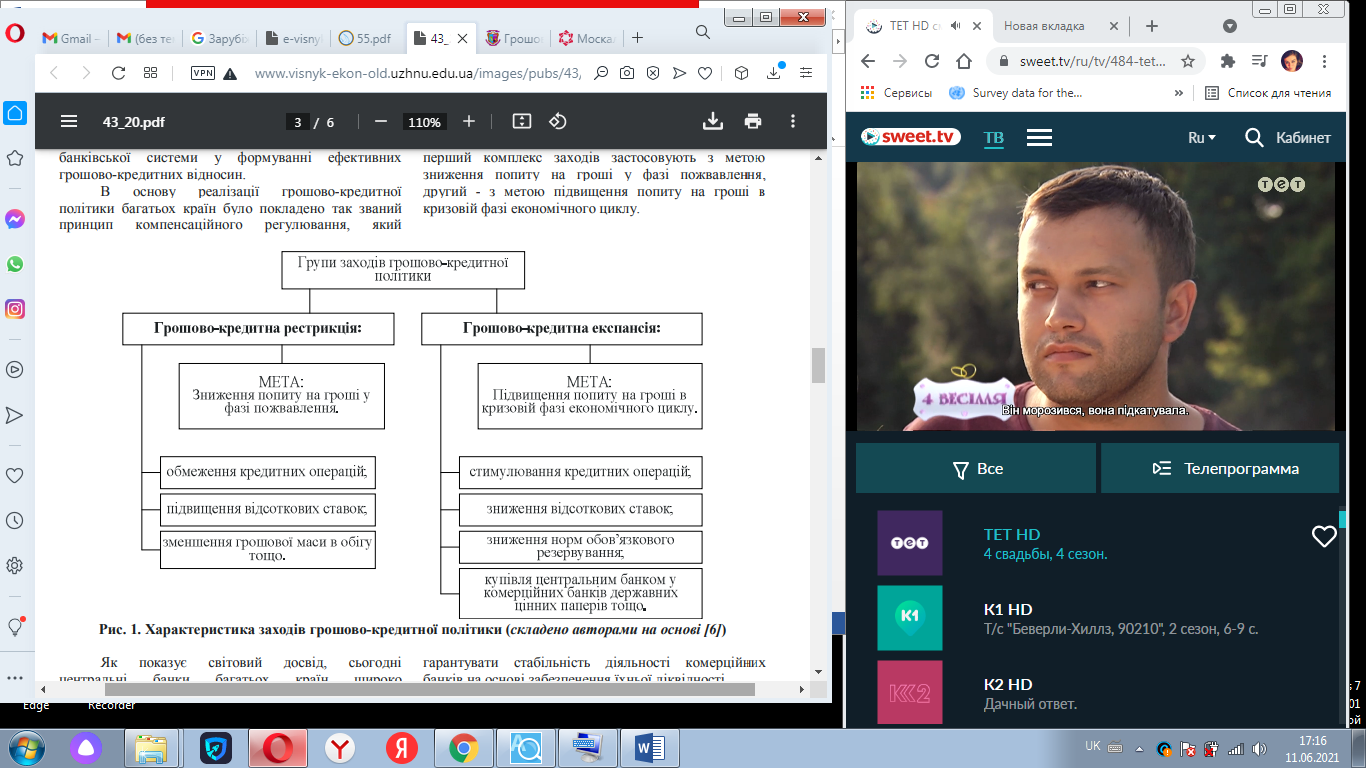 ДОДАТОК БАналіз особливостей грошово-кредитної політики на прикладі банківської системи Канади, Японії та Німеччини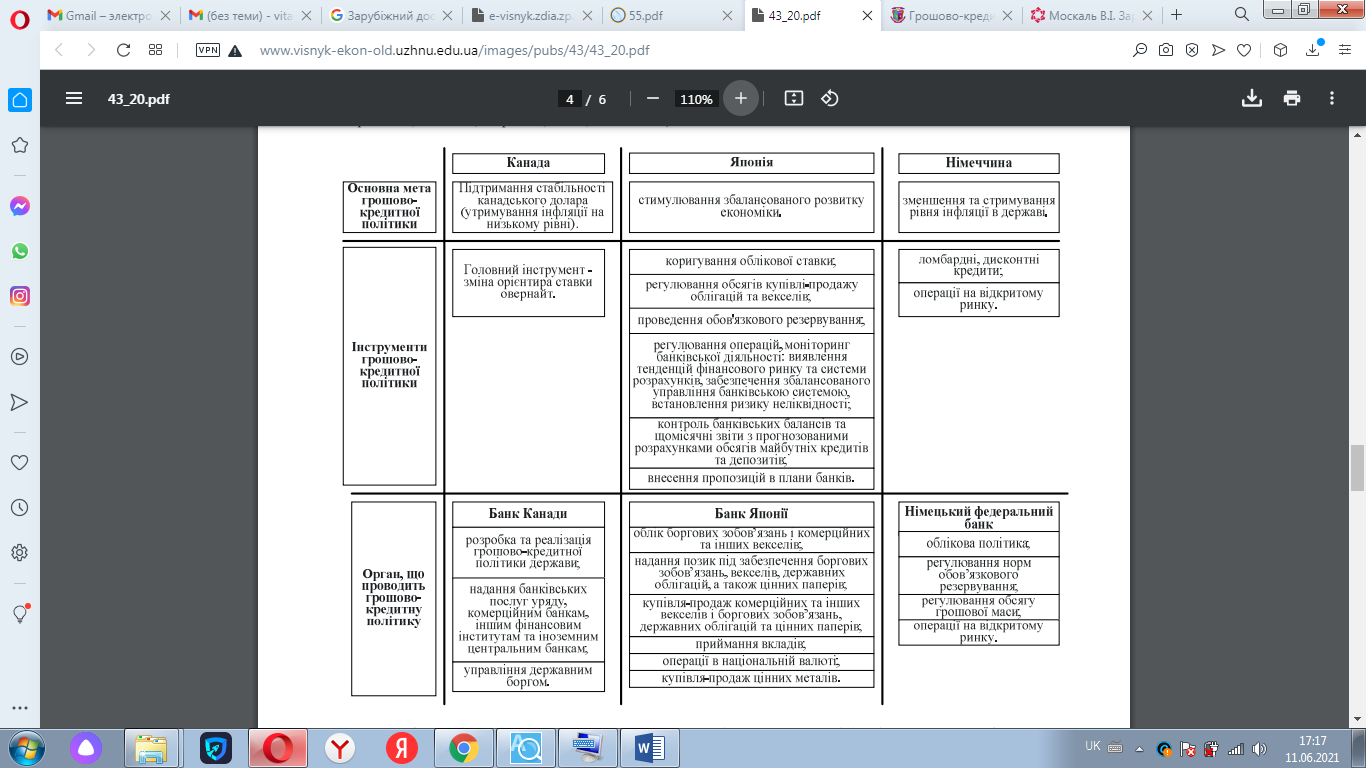 № з/пПоказникПоказник2015201620172018201920201Рівень інфляції, %плановий9,59,78,97,95,9–1Рівень інфляції, %фактичний12,39,14,6-0,25,510,52Індекс споживчих цінІндекс споживчих цін101100,7100,4100100110,53Офіційний курс грн до дол. СШАОфіційний курс грн до дол. США7,9857,9627,997,9937,99311,834Грошова маса, млрд грнГрошова маса, млрд грн487,5598,4682,7771,3906,3–5Швидкість обертання грошової масиШвидкість обертання грошової маси1,91,91,91,81,6–6ВВП, млн грнВВП, млн грн9133451082569131660014088891454931–7ВВП на душу населення, грнВВП на душу населення, грн1983223600284883095331984–8Дефіцит державного бюджету, %Дефіцит державного бюджету, %–3,9–5,9–1,8-3,8-4,4–9Платіжний баланс, млн дол. СШАПлатіжний баланс, млн дол. США–137265031-2455-4752023–23210Золотовалютний резерв, млн дол. СШАЗолотовалютний резерв, млн дол. США265053457631794,624546,220415,714226,311Державний борг, млн грнДержавний борг, млн грн316884,6432235,4473121,6515510,6584114,1743577,212Номінальна середня з/пл, грнНомінальна середня з/пл, грн19062239263330253265343213Рівень безробіття, %за методологією МОП9,68,88,68,17,77,713Рівень безробіття, %за методологією ДССУ1,921,81,81,81,8